天神祭奉納「2021日本国際ドラゴンボート選手権大会」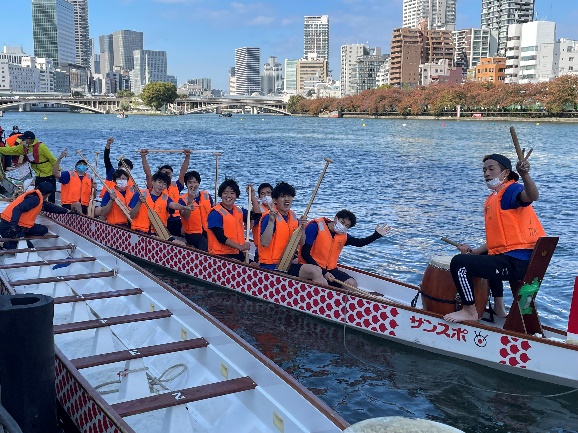 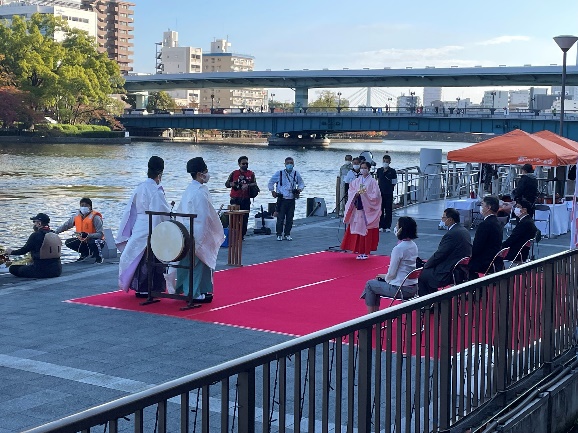 開会式（奉納の儀式）　　　　　　　　　　　　　　　　　　　　　いざ！出陣！！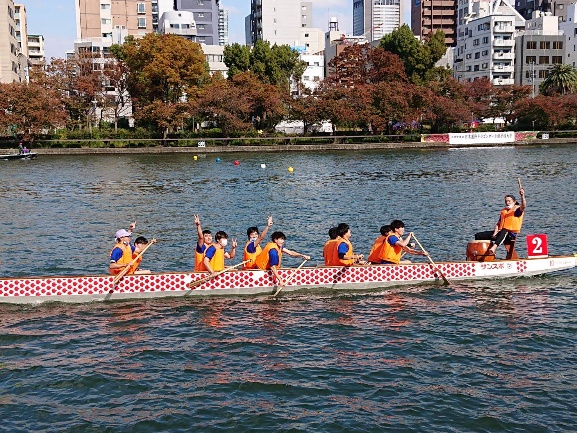 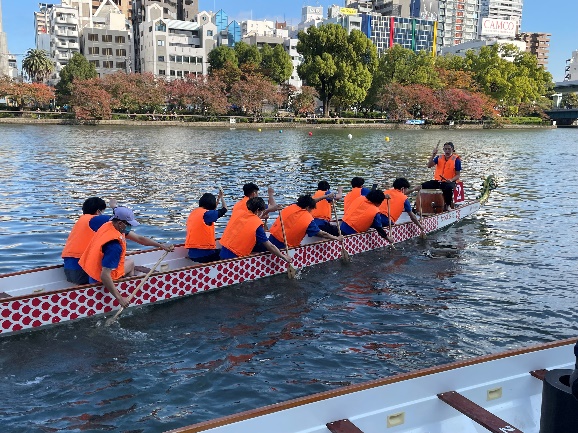 スタートへ向かう選手　　　　　　　　　　　　　　　　　　　　　　勝ってくるぞー！！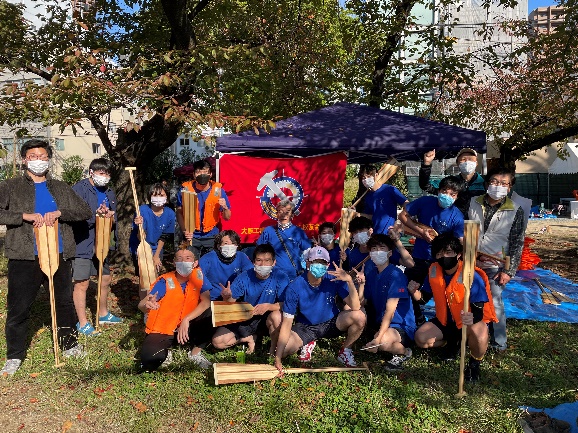 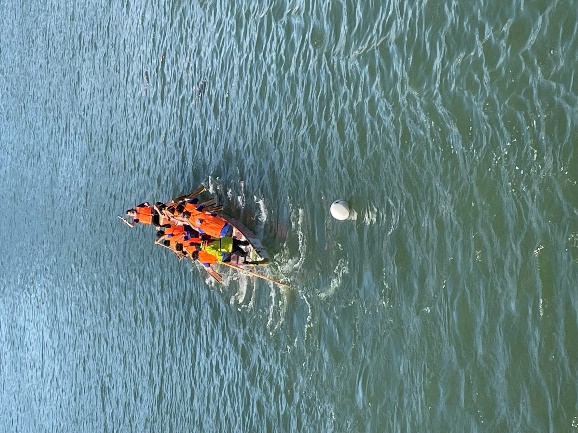 スターと直後（天満橋上より）　　　　　　　　　　　　　　　参加した選手（待機所にて）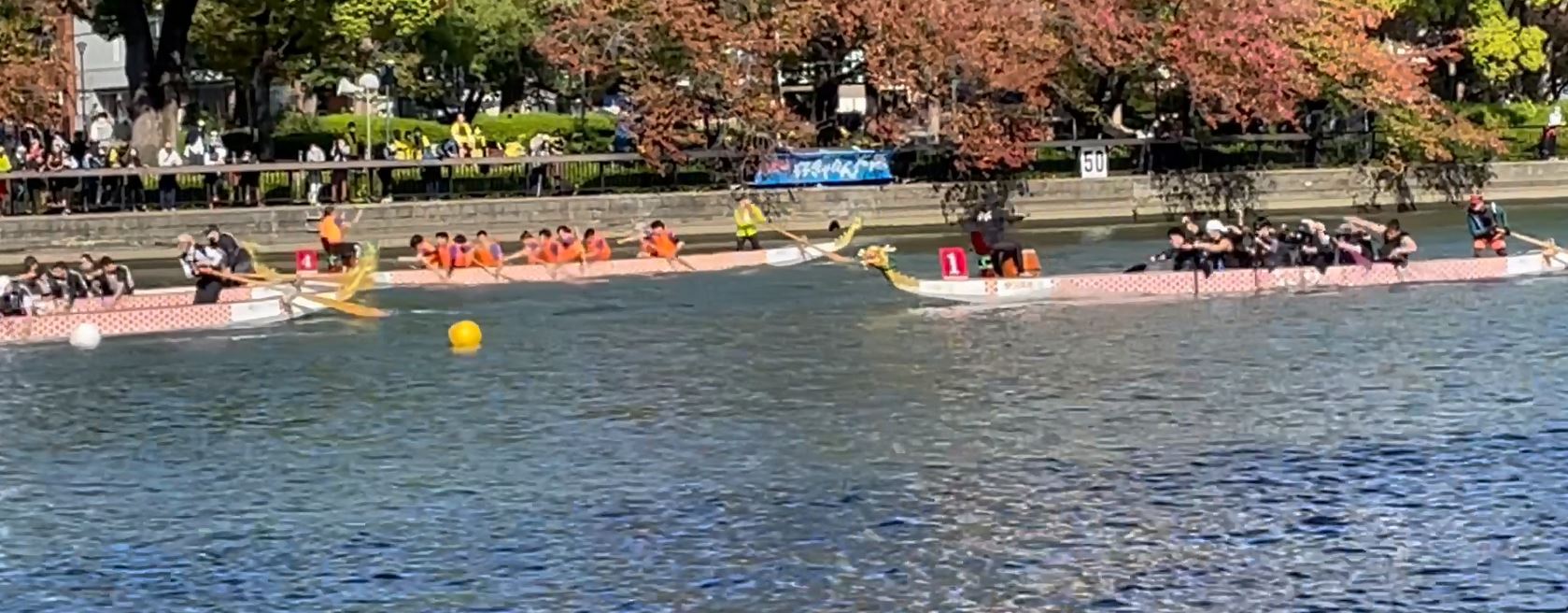 最終レース　中盤は3位で通過していました